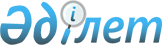 О внесении изменений в некоторые решения Правительства Республики КазахстанПостановление Правительства Республики Казахстан от 25 января 2017 года № 14.
      Правительство Республики Казахстан ПОСТАНОВЛЯЕТ:
      1. Утвердить прилагаемые изменения, которые вносятся в некоторые решения Правительства Республики Казахстан.
      2. Настоящее постановление вводится в действие со дня его подписания. Изменения, которые вносятся в некоторые решения Правительства Республики Казахстан 
      1. В постановлении Правительства Республики Казахстан от 18 марта 2002 года № 323 "О назначении представителей Республики Казахстан в Советах Управляющих":
      подпункты 2) и 4) пункта 1 изложить в следующей редакции: 
      "2) Международного Банка Реконструкции и Развития:
      Управляющим – Министра национальной экономики Республики Казахстан Сулейменова Тимура Муратовича,
      заместителем Управляющего – вице-министра национальной экономики Республики Казахстан Абылкасымову Мадину Ерасыловну;";
      "4) Азиатского Банка Развития: 
      Управляющим – Министра национальной экономики Республики Казахстан Сулейменова Тимура Муратовича,
      заместителем Управляющего – вице-министра финансов Республики Казахстан Даленова Руслана Ерболатовича;".
      2. В постановлении Правительства Республики Казахстан от 21 декабря 2002 года № 1337 "О реализации Соглашения о техническом сотрудничестве между Правительством Республики Казахстан и Международным Банком Реконструкции и Развития по разработке и реализации Программы совместных экономических исследований":
      пункт 1 изложить в следующей редакции:
      "1. Уполномочить Сулейменова Тимура Муратовича – Министра национальной экономики Республики Казахстан утверждать от имени Правительства Республики Казахстан Ежегодные программы технического сотрудничества и административные финансовые сметы в рамках Программы совместных экономических исследований.".
      3. В постановлении Правительства Республики Казахстан от 17 октября 2008 года № 962 "О мерах по реализации Указа Президента Республики Казахстан от 13 октября 2008 года № 669" (САПП Республики Казахстан, 2008 г., № 41, ст. 458):
      в составе Совета директоров акционерного общества "Фонд национального благосостояния "Самрук-Қазына", утвержденном указанным постановлением:
      строку:
      изложить в следующей редакции:
      4. В постановлении Правительства Республики Казахстан от 25 мая 2013 года № 516 "О мерах по реализации Указа Президента Республики Казахстан от 22 мая 2013 года № 571 "О некоторых мерах по оптимизации системы управления институтами развития, финансовыми организациями и развития национальной экономики" (САПП Республики Казахстан, 2013 г., № 35, ст. 514):
      в приложении 5 к указанному постановлению:
      строку: 
      изложить в следующей редакции:
      5. В постановлении Правительства Республики Казахстан от 18 апреля 2014 года № 377 "О некоторых вопросах состава совета директоров акционерного общества "Национальный управляющий холдинг "КазАгро" (САПП Республики Казахстан, 2014 г., № 29, ст. 246):
      в приложении 1 к указанному постановлению:
      строку: 
      изложить в следующей редакции:
					© 2012. РГП на ПХВ «Институт законодательства и правовой информации Республики Казахстан» Министерства юстиции Республики Казахстан
				
      Премьер-Министр
 Республики Казахстан

 Б. Сагинтаев
Утверждены
постановлением Правительства
Республики Казахстан
от 25 января 2017 года № 14
 "Бишимбаев 

 Куандык Валиханович
–
Министр национальной экономики Республики Казахстан"
 "Сулейменов 

 Тимур Муратович
–
Министр национальной экономики Республики Казахстан".
 "Бишимбаев 
 Куандык Валиханович 
–
Министр национальной экономики Республики Казахстан"
 "Сулейменов 
 Тимур Муратович 
–
Министр национальной экономики Республики Казахстан".
 "Бишимбаев 
 Куандык Валиханович 
–
Министр национальной экономики Республики Казахстан"
 "Сулейменов 
 Тимур Муратович 
–
Министр национальной экономики Республики Казахстан".